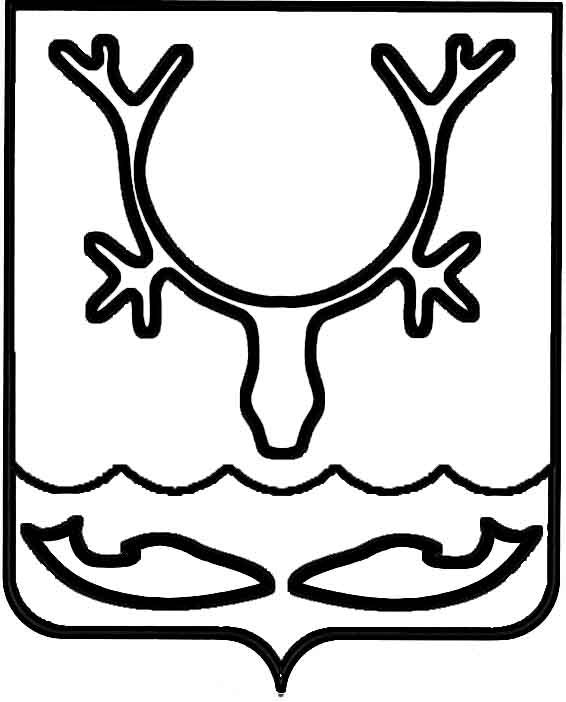 Администрация МО "Городской округ "Город Нарьян-Мар"РАСПОРЯЖЕНИЕот “____” __________________ № ____________		г. Нарьян-МарО проведении общественных слушаний                       по материалам проектной документации: "Полигон твердых бытовых отходов                        с рекультивацией существующей свалки,                      с корректировкой ПСД"В соответствии с пунктом 2 статьи 32 Устава муниципального образования "Городской округ "Город Нарьян-Мар", постановлением Администрации МО "Городской округ "Город Нарьян-Мар" от 15.09.2016 № 980 "Об утверждении порядка организации проведения общественных слушаний намечаемой хозяйственной и иной деятельности, которая подлежит экологической экспертизе,                 на территории муниципального образовании "Городской округ "Город Нарьян-Мар", с целью информирования общественности о намечаемой хозяйственной и иной деятельности, которая подлежит экологической экспертизе, на территории  муниципального образования "Городской округ "Город Нарьян-Мар", а также выявления и учёта общественных предпочтений при принятии юридическим или физическим лицом, отвечающим за подготовку документации по намечаемой деятельности, решений, касающихся намечаемой хозяйственной деятельности и иной деятельности:1.	Провести общественные слушания по материалам проектной документации: "Полигон твердых бытовых отходов с рекультивацией существующей свалки, с корректировкой ПСД", заказчиком которой является муниципальное казенное учреждение "Управление городского хозяйства г. Нарьян-Мара".2.	Назначить проведение общественных слушаний на 17 часов 00 минут                    09 марта 2017 года в актовом зале Администрации муниципального образования "Городской округ "Город Нарьян-Мар", расположенном по адресу: г. Нарьян-Мар,     ул. Ленина, д. 12. 3.	Разместить информацию о проведении общественных слушаний                         по материалам проектной документации: "Полигон твердых бытовых отходов                          с рекультивацией существующей свалки, с корректировкой ПСД" в средствах массовой информации федерального, регионального и муниципального значения.4.	В срок до 16.02.2017 разместить на сайте Администрации муниципального образования "Городской округ "Город Нарьян-Мар" www.adm-nmar.ru проектную документацию: "Полигон твердых бытовых отходов с рекультивацией существующей свалки, с корректировкой ПСД" и предоставить возможность ознакомления с ней жителям муниципального образования "Городской округ "Город Нарьян-Мар"                           в здании Управления строительства, ЖКХ и ГД Администрации муниципального образования "Городской округ "Город Нарьян-Мар", расположенном по адресу:                    г. Нарьян-Мар, ул. Рабочая, д. № 14Б. 5.	Жителям муниципального образования "Городской округ "Город Нарьян-Мар", желающим выступить на общественных слушаниях либо письменно внести свои предложения, необходимо подать не позднее 03 марта 2017 года соответствующее заявление в письменном виде в кабинет № 5 здания Администрации муниципального образования "Городской округ "Город Нарьян-Мар", расположенного по адресу: г. Нарьян-Мар, ул. Ленина, д. 12.6.	Назначить ответственных лиц за организацию и проведение публичных слушаний:Гончарова А.В. – начальника Управления строительства, ЖКХ и градостроительной деятельности Администрации МО "Городской округ "Город Нарьян-Мар";Чуклина А.Г. – директора МКУ "Управление городского хозяйства г. Нарьян-Мара";Шамова А.В. – начальника отдела капитального строительства МКУ "Управление городского хозяйства г. Нарьян-Мара".7.	Настоящее распоряжение вступает в силу со дня его подписания и подлежит опубликованию.0302.201746-рИ.о. главы МО "Городской округ "Город Нарьян-Мар" А.Б.Бебенин